Аналитическая справка по результатам диагностической работы по проверке метапредметных (познавательных) умений7 класс (2017 год)1. Характеристика диагностической работы   Диагностическая работа проводилась с целью определения уровня сформированности метапредметных (познавательных) умений и выявления характеристик, отражающих динамику формирования способов деятельности наиболее важных для учащихся 7 классов. Работа является  вторым (промежуточным) срезом мониторинга достижения метапредметных результатов в основной школе (первый (стартовый) проводился в 2015 году).Содержание диагностической работы определялось кодификатором универсальных учебных действий для основного общего образования, который составлен на основе требований к метапредметным  результатам освоения основной образовательной программы основного общего образования Федерального государственного образовательного стандарта.Диагностическая работа была направлена на проверку всех подгрупп познавательных универсальных учебных действий (УУД): общеучебных, логических, постановка и решение проблем. Задания были  объединенные в группы и отличались контекстом. Задания на проверку уровня сформированности читательских умений (смысловое чтение) конструировались на основе познавательных и информационных текстов. Познавательные УУД проверялись при помощи заданий, использующих контекст учебных предметов: русского языка, математики, биологии, истории и географии, а также перенесение этого содержания впрактико-ориентированныеситуации.1. Познавательные логические универсальные учебные действия, в основе которых лежит освоение учащимися логических приемов познания (выявление сходств и различий, проведение сравнений и установление аналогий, классификация, ранжирование, группировка, построение логической цепи рассуждений, выдвижение гипотез, их обоснование). 2.Познавательные общеучебные универсальные учебные действия:знаково-символические действия – работа с  графической информацией (рисунками, схемами,  таблицами, диаграммами), преобразование информации из одной знаковой системы в другую;работа с информацией и текстом – извлечение из текста информации, заданной в явном и неявном виде; интерпретация информации; поиск информации и оценка ее достоверности, использование информации для решения учебно-практических и учебно-исследовательских задач.3. Познавательные универсальные учебные действия по постановке и решению задач (проблем), в основе которых лежит освоение учащимися исследовательских умений (наблюдение, опыт, измерение), а также общих приемов решения задач (проблем).Диагностическая работа состояла из 23 заданий, которые объединены в группы в соответствии с используемым контекстом и проверяемыми умениями: группа из 6 заданий на основе информационного текста, проверяющих умения по работе с информацией и смысловому чтению; группа из 6 (3+3) заданий, проверяющих умение ориентироваться в разнообразных способах решения задач (проблем); группа из  2 заданий на проверку сформированности действий знаково-символического характера;группа из 9 заданий, проверяющих уровень овладения познавательными логическими умениями. В работе  использовались  задания различного типа:11 заданий с выбором единственного верного ответа из четырех предложенных (ВО); 8 заданий с кратким ответом (КО), в котором требуется записать ответ в виде числа, одного или нескольких слов; 4 задания с развернутым ответом (РО), в которых требуется написать ответ самостоятельно (в специально отведенных для этого строках). В работе использовались задания базового и повышенного уровней сложности:16 заданий базового уровня;7 заданий повышенного уровня.Задания с выбором ответа или с кратким ответом оценивались от 0 до 2 баллов. Задания с развернутым ответом оценивались от 0 до 3 баллов в соответствии с критериями оценивания. Максимальный тестовый балл за выполнение всей работы – 31. По результатам диагностики определялись  три уровня овладения  учащимися спектром проверяемых познавательных УУД. По суммарному тестовому баллу были выделены диапазоны для каждого из уровней подготовки:0-10 балов – не достигли базового уровня,11-22 баллов – базовый уровень,23-31 баллов -  повышенный уровень.Кроме этого, для определения степени овладения диагностируемым универсальным учебным действием каждому из заданий присвоен уровень – 1, 2 или 3. Уровни выделены в соответствии с динамикой формирования способов деятельности:Уровень 1 — (репродуктивный) освоение  способа деятельности (узнавание алгоритма, следование образцу и простейшим алгоритмам, использование известного алгоритма в ситуациях типовых учебных задач).Уровень 2 — (рефлексивный) применение способа деятельности (использование известных алгоритмов при решении нетиповых учебных задач, решение задач путем комбинирования известных алгоритмов).Уровень 3 — (функциональный) преобразование способа деятельности (изменение известного алгоритма, исходя из особенностей учебной задачи, самостоятельное установление последовательности действий при решении учебной задачи).Ниже приведена содержательная структура диагностической работы: распределение заданий по группам проверяемых умений, уровню сложности и максимальному баллу за данную группу заданий. Содержательная структура диагностической работы2. Анализ результатов учащихсяВ диагностике познавательных метапредметных умений приняли участие 11312 учащихся из 292 образовательных учреждений 18 муниципальных образований, реализующих федеральные государственные образовательные стандарты основного общего образования. Распределение учащихся по районамПо результатам выполнения работы средний балл составил 15,49 (Мах – 31), средний процент выполнения заданий теста 49,95%; средний балл за задания базового уровня составил 10,43 (Мах – 16), средний процент выполнения этих заданий теста 65,18; средний балл за выполнение заданий повышенного уровня – 5,06 (Мах – 15), средний процент выполнения этих заданий теста 34,24. Менее 10 баллов (не достигли базового уровня) за выполнение заданий работы получили 16,19 % учащихся, т.е. они узнают только отдельные изученные способы действий, но затрудняются в их использовании или применяют их лишь для известных типовых ситуаций,  таким образом, действуют на уровне воспроизведения способа деятельности. Данная группа учащихся может испытывать серьезные трудности в дальнейшем процессе обучения, им необходимы компенсирующие  занятия по освоению всего  спектра УУД.  Достигли повышенного уровня, получив по результатам выполнения заданий 23 балла и выше, 9,67% семиклассников. Эти результаты показывают, что учащиеся  достаточно свободно владеют проверяемыми способами деятельности, могут комбинировать изученные алгоритмы в соответствии с требованиями новой ситуации, составлять собственные планы решения учебных задач.Большая часть учащихся (74,14 %) продемонстрировали базовый уровень освоения универсальных учебных действий. Они показали, что справляются с применением проверяемых способов деятельности в несложных ситуациях, осмысленно используют изученные алгоритмы действий на уровне их комбинирования в знакомой ситуации, при решении типовых задач, однако испытывают затруднения при применении их в новой ситуации (особенно перенесенной в практику), а так же при составлении собственных планов решения учебных задач.Обобщенные результаты  диагностики по всей выборке участников представлены в таблицах:Распределение учащихся по уровням овладения познавательнымиУУДРезультаты выполнения заданий по всей выборке учащихсяВ приложении 1 приведены данные по всем районам.Результаты выполнения групп заданийпо подгруппам УУДРезультаты выполнения групп заданий по диагностируемым УУДДанные результаты показывают, что семиклассники демонстрируют средний уровень освоения УУД, он составляет около 50%. Однако, результаты  сильно разнятся  по подгруппам проверяемых УУД. Так уровень овладения универсальными действиями  значительно выше среднего (65 %) выявлен в подгруппе познавательных УУД по решению задач (проблем). Также немного выше среднего 58 % сформированы умения по работе с информацией и смысловому чтению. Немного ниже среднего (47%) продемонстрирован уровень сформированности познавательных знаково-символических действий. И значительно ниже среднего уровня (38 %) сформированы логические УУД. При этом в каждой подгруппе сильно колеблется процент выполнения по отдельным заданиям. Так в подгруппе с самым высоким уровнем освоения процент выполнения заданий меняется от  80,82% (задание 1) до 14,38% (задание 10). В подгруппе с самым низким уровнем освоения максимальное количество выполнивших задание составляет 74,67% (14 задание), минимальное значение равняется 19,70 (16 задание). По работе в целом максимальный процент выполнения задания составляет 95,16 (задание 2 – находить в тексте информацию, заданную в явном виде), минимальное значение составляет 14,38 % (задание 10 – владение рядом общих приемов решения задач, проблем). Традиционно самый высокий процент выполнения зданий в подобных работах прогнозируется на задания по смысловому чтению, умению ориентироваться в тексте, отвечать на вопросы, используя явно заданную в тексте информацию (85-95%). В данном случае процент выполнения заданий по этой подгруппе  составляет 66%, что почти совпадает с процентом выполнения заданий (63 %) по подгруппе интерпретировать информацию, отвечать на вопросы, используя информацию, заданную в неявном виде, хотя последняя подгруппа предполагает большее количество заданий повышенного уровня сложности. Это свидетельствует о том, что комплекс читательских умений  в целом у учащихся сформирован на базовом уровне, но потребует дальнейшего совершенствования на уровне основного общего образования в связи с увеличением объема и сложности учебных текстов. Не выявлено никакой закономерности влияния предметного содержания заданий на процент его выполнения. Так на контексте предмета математика есть задания с высоким уровнем выполнения (задание 1 – нахождение стоимости) и низким (задание  10 – нахождение процентов), на содержании предмета  литература  (задание 6   - 89%, задание С1 – 38%).Следует отметить, что в данной работе продемонстрированы выше среднего сформированные результаты по умению решать задачи (проблемы) и на среднем уровне умение работать со знаково-символической информацией, что традиционно вызывало трудности у учащихся (по работам предыдущих лет).Результаты выполнения заданий разных  уровней(по степени динамики способов деятельности)Результаты по данному параметру показывают, что более половины учащихся не испытывают затруднений при воспроизведении известных алгоритмов (способов) деятельности, уверенно применяют их в стандартных ситуациях или при решении типовых задач (1 уровень), а также умеют  применять известные способы в нетиповых и практико-ориентированных ситуациях (2 уровень). Вместе с тем, осмысление способов деятельности, умение осуществлять выбор оптимального варианта решения задачи, умение комбинировать известные алгоритмы, а также предложить свой способ решения задачи (3 уровень) освоен только третью учащихся.  Таким образом, системная работа со способами деятельности (метапредметный и системно-деятельностный подходы) должна стать обязательной составляющей образовательного процесса, так как именно она обеспечивает достижение метапредметных результатов основной образовательной программы основного общего образования. Результаты выполнения по типам заданийЗдесь мы  наблюдаем прогнозируемые результаты, когда выполнение заданий тестового характера (выбора единственно правильного варианта ответа) существенно преобладает над вариантами заданий с кратким  и развернутым ответом.  Вместе с тем, следует отметить, что у учащихся вызывает затруднение  задания с кратким ответом, где нужно выбрать несколько правильных или неправильных ответов, причем баллы за выполнение задания начисляются только в том случае, если учащийся выбрал все нужные ответы. Так с заданием 4, где необходимо выбрать все утверждения справилось только 19% учащихся. Дополнительную сложность составило то, что задание было сформулировано от обратного (выберите все утверждения, которые не соостветствуют содержанию текстов), и то, что информация находилась в разных источниках (несколько текстов). Недостаточный уровень сформированности умения строить развернутый ответ (средний процент выполнения 39), монологическое высказывание с приведением обоснования или аргумента, подтверждающиго ответ должно стать приоритетным на следующих этапах обучения.Результаты выполнения заданий по уровню сложностиРезультаты выполнения заданий по данным направлениям оказались ниже прогнозируемого уровня по базовому на 4% (прогноз - 65 и выше), по повышенному на 10 % (прогноз - 45 и выше). Прогнозируемые результаты связаны с распределением диапозона тестовых баллов по уровню овладения всем спектром проверяемых УУД (не достигли  базового, базовый, повышенный уровни).Ниже приведен анализ результатов выполнения заданий по группам проверяемых действий.Познавательные логические универсальные учебные действияЛогические умения проверялись  самым большим количеством заданий (9), представленными в разной форме: 3 задания с выбором ответа, 4 задания с  кратким ответом и  2 задания с развернутым ответом; 6 заданий базового и 3 задания повышенного уровней.  Задания формулировались на предметном содерджании разных предметов: русского языка, литературы, географиии  истории. В целом процент выполнения заданий данной группы УУД составил 38,17 %, самый низкий из всех проверяемых групп умений. Труднее всего для учащихся оказались задания на проверку умения проводить группировку, сериацию, классификацию (процент выполнения 29, пример 1) и на умение сравнивать (процент выполнения 31, пример 2). Самым простым для учащихся оказалось задание на устанавление аналогий, построение  логических рассуждений, умозаключений (пример 3), с ним справились 69 % учащихся. Более половины - 52 % учащихся продемонстрировали умение обобщать, интегрировать информацию из различных источников (пример 4).Пример 1 Ниже дан перечень понятий, которые следует расположить согласно усилению или увеличению действия.Например: шептал→говорил→ кричал→орал.1.	На глаза навернулись слёзы.2.	Она разразилась громкими рыданиями.3.	Она всплакнула от боли, но скоро утихла.4.	Не получив игрушку, малыш заплакал. Пример 2 Сравните духовные основы двух эпох. В ответе укажите два признака, общихдляВозрождения  и  Просвещения,  и  два  признака,  по  которым они отличаются друг от друга.Пример 3Рельеф – гора Эльбрус;Мировой океан  – ?1)	озеро Байкал2)	река Нева3)	Японское море4)	Пироговское водохранилищеПример 4На рисунке изображен фрагмент топографической карты (шаг сетки карты соответствует расстоянию 1 км на местности). Пассажирский электропоезд следует со станции Заречье до станции Лукино со средней скоростью 50 км/ч.Каково примерное время движения электропоезда?1)	около 1 ч2)	около 0,5 ч3)	примерно от 3 до 6 мин4)	примерно от 6 до 12 минПознавательные знаково-символические действияОсвоение действий, связанных с работой с  графической информацией и  преобразованием информации из одной знаковой системы в другую, проверялись  двумя  заданиями: 1 - с выбором ответа и 1 с кратким ответом; оба задания базового уровня. Средний процент выполнения заданий составил немного выше среднего 55,13.  Оба задания формулировались на основе одной таблицы. Однако сложность вызвало задание, в котором нужно было выбрать высказывания, соответствующие информации, приведенной в таблице (пример 5). Поскольку со вторым заданием  на основе данной таблицы учащиеся в основном справились (процент выполнения составил 72,5 %), т.е. они умеют читать информацию, представленную в формате таблицы,  можно сделать вывод, что затруднение вызвала сама формулировка высказываний. Например: «О новостях из радиопередач жители города узнают чаще, чем из печатных СМИ». В таблице не было упоминаний о печатных СМИ, там указаны газеты и журналы. Учащиеся не смогли подвести частные понятия (газеты, журналы) под общие (печатные СМИ). Это же подтверждается на примере заданий  9 и 10. Там в качестве источника информации выступала диаграмма.  Большинство учащихся справились с заданием, где нужно было дать ответ, основываясь на информации, представленной в форме диаграммы (процент выполнения задания 66,85) и затруднились, где на основе диаграммы нужно было произвести вычисление – определить долю учителей старше 40 лет (процент выполнения задания 14,38) (пример 6).Пример 5В электронном издании были опубликованы результаты социологического опроса, который проводился среди жителей города N в 1991 г. и в 2016 г. (см. таблицу). Респондентам в возрасте от 18 до 60 лет был задан вопрос: «Что для вас служит главным источником новостей о событиях в стране?»Какие  высказывания  соответствуют  информации,  приведённой  в  таблице?В ответе укажите номера всех выбранных высказываний.1)	Основным источником информации остаются новостные телевизионные программы.2)	За последние 10 лет газеты и журналы не утратили своей популярности.3)	В 1991 году газеты и журналы в роли источника информации занимали второе место после телевидения.4)	По данным 2016 г. около четверти опрошенных предпочитают узнавать новости из сети Интернет.5)	О новостях из радиопередач жители города узнают чаще, чем из печатных СМИ.Пример 6На диаграмме приведены статистические данные о возрастном составе учителей школы  за три учебных года.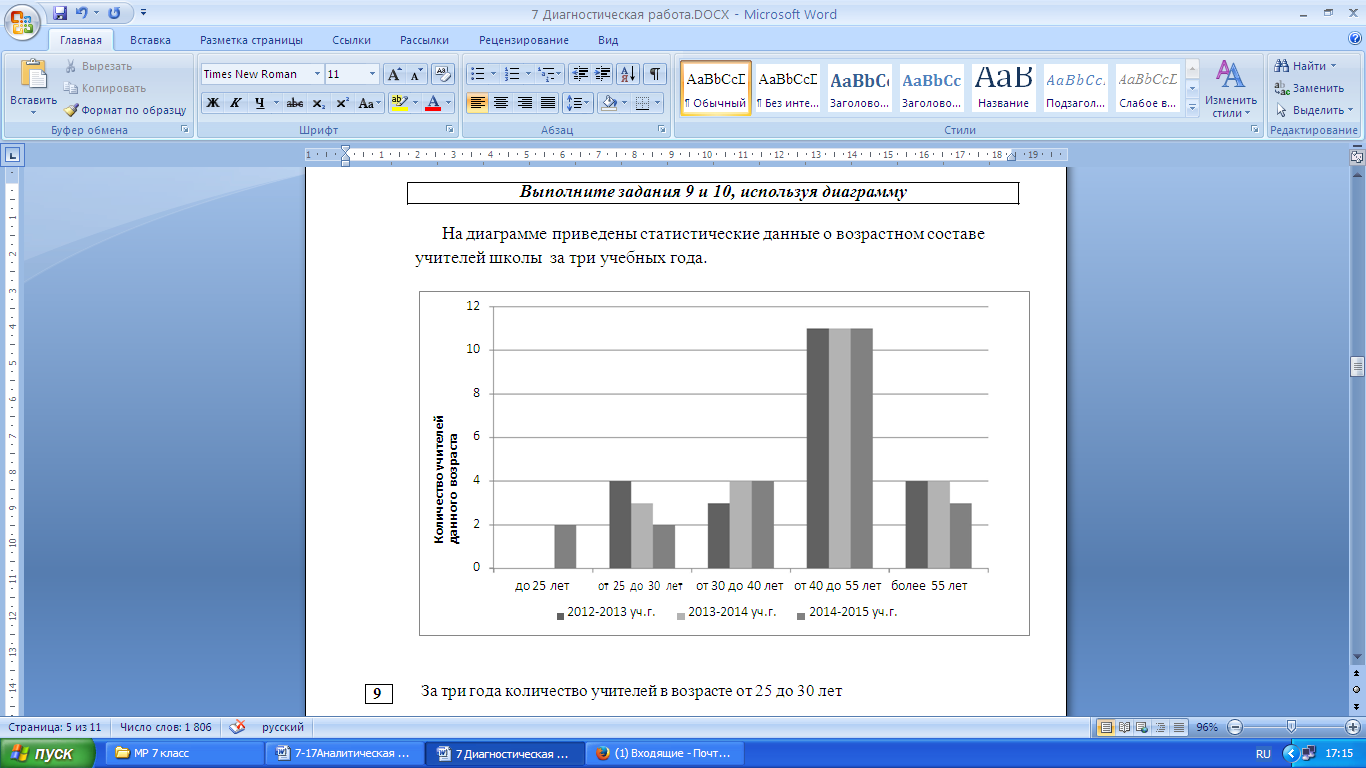 Сколько процентов в 2014–2015   учебном   году   в педагогическом коллективе составляла доля   учителей   старше   40   лет? Ответ округлите до целого.Познавательные действия по решению задач (проблем)В эту группу действий входит освоение учащимися исследовательских  умений (наблюдение, опыт, измерение), а также общих приемов решения задач (проблем). Формирование умений, связанных с пониманием методов научного познания, является приоритетным направлением, наиболее полно реализующим деятельностный подход в обучении. Проверка освоения действий, связанных с проведением исследований, проверялась группой из 3 заданий (два задания с выбором ответа и одно задание с развернутым ответом) на примере описания и анализа конкретного опыта: определение гипотезы опыта (пример 7), формулирование выводов, адекватных описанному наблюдению (пример 8), применение исследуемого явления в измененной ситуации (пример 9). Результаты диагностики свидетельствуют о том, что данные умения сформированы на уровне выше среднего (процент выполнения этой подгруппы группы заданий составил 73,92%). Отрадно, что достаточно высокий процент выполнения заданий представлен по заданию С2 (67 %), где необходимо было дать развернутый ответ, приведя обоснования. Пример 7Опыт № 1.В	два стаканчика Сергей налил одинаковое количество раствора перекиси водорода из домашней аптечки. Затем в первый стаканчик поместил небольшой кусочек сырого мяса, а во второй – несколько капель сока сырого картофеля. В обоих стаканчиках наблюдал «вскипание» – бурное выделение газа.Какой вывод можно сделать на основании этого опыта?1)	Только в овощах содержатся вещества, разрушающие перекись водорода.2)	Вещества, разрушающие перекись, содержатся как в сыром картофеле, так и в сыром мясе.3)	Чтобы остановить кровотечение, необходимо обработать ранку перекисью водорода.4)	Только в мясе есть вещества, разрушающие перекись водорода.Пример 8Опыт № 2.В один стаканчик с перекисью водорода Сергей поместил кусочки отварного мяса, а в другой – отварного картофеля. При этом эффект «вскипания» не наблюдался. Для проверки какого утверждения был проведён опыт № 2?Отварные картофель и мясо не содержат перекись водорода.Перед употреблением в пищу мясо и картофель следует отваривать для удаления вредных веществ.Тепловая обработка мяса и картофеля разрушает перекись водорода.При варке мяса и картофеля разрушается вещество, разлагающее перекись водорода.Пример 9На разные тарелки натёрли сырую и отваренную морковь. Обе порции обработали перекисью водорода. В каком случае перекись «закипит»? Ответ поясните.Проверка освоения действий, связанных с владением общего ряда решения задач (проблем)  проверялась группой из 3 заданий (1 задание с выбором ответа и два задания с кратким ответом). Все задания носили практикоориентированный характер. Данные умения освоены учащимися на 54 %.  При этом задание на нахождение стоимости входных билетов (пример 10) выполнено учащимися на 80,82 %, а на нахождения доли от числа на 14,38 % (пример 6).Пример 10Сколько денег потребуется группе туристов из Китая, чтобы купить входные билеты?Познавательные действия по работе с информацией и текстомВ проверочную работу были включены информационные тексты и задания по извлечению явно и неявно заданной информации, ее интерпретации.  Средний процент выполнения этой группы заданий составил 57,74 %. Данная группа умений проверялась 6 заданиями, из них  4 задания с выбором ответа, 1 задание с кратким ответом, 1 задание с развернутым ответом. Интересно, что процент выполнения заданий на прямое извлечение информации из текста (пример 11) и поиск информации, заданной в неявном виде (пример 12), почти одинаковый – 66 и 64 % соответственно. Вместе с тем разброс уровней выполненных заданий очень высок от 95 % (задание 2, самый высокий процент выполнения заданий по всей работе пример 13),  до 19 % (задание 4, пример 14).  Таким образом, в основной школе следует продолжать работу по формированию всего комплекса читательских умений. Пример 11.Что предлагают посмотреть со смотровой площадки организаторы экскурсии?часть Москвы-рекиХрам Христа СпасителяПарк культурывсю МосквуПример 12.Прочитайте отрывок из стихотворения М.Ю. Лермонтова:Кто видел Кремль в час утра золотой,Когда лежит над городом туман,Когда меж храмов с гордой простотой,Как царь, белеет башня-великан?С каким чувством поэт пишет о колокольне Ивана Великого? Приведите из текста два аргумента, которые объясняют эмоциональное состояние поэта.Пример 13.Сможет ли группа китайских студентов посетить смотровую площадку на колокольне Ивана Великого?1)	нет, в выходные дни экспозиция не работает2)	нет, экскурсии для иностранных граждан не проводятся3)	да, летом по выходным дням экспозиция работает4)	да,  вход разрешён для посетителей любого возрастаПример 14.Выберите все утверждения, которые не соответствуют содержанию текстов о колокольне Ивана Великого. 1)	Колокольня Ивана Великого –  самое высокое сооружение  в Москве.2)	Колокольня получила свое название по имени церкви Ивана Лествичника, на месте которой её возвели.3)	Колокольня построена раньше, чем  Храм Христа Спасителя.4)	На звоннице колокольни Ивана Великого 22 колокола.5)	Колокольня построена русскими мастерами.3. Сравнительный анализ показателей учащихся в динамике за 2015-2017 годыДанная работа является  вторым (промежуточным) срезом мониторинга достижения метапредметных результатов в основной школе (первый (стартовый) проводился у этих же учащихся в 2015 году, когда они были пятиклассниками). Из приведенных ниже данных видно, что в 2017 году по сравнению с  2015 годом увеличилось количество учащихся с 70 до 74%, которые демонстрируют базовый уровень освоения УУД по всему проверяемому спектру. Однако при этом существенно увеличилось количество учащихся с 3 до 16%, которые не достигли базового уровня освоения УУД, и уменьшилось количество учащихся с 26 до 10 %, демонстрировавших повышенный уровень владения универсальными учебными действиями.Распределение учащихся по уровням выполнения работыПо разным подгруппам формирования УУД мы наблюдаем практически одинаковые результаты по подгруппе смыслового чтения и умения работать с информацией (56-57%). Положительную динамику по подгруппам умение работать со знаково-символической информацией с 38 до 46% и решение задач (проблем) с 37 до 64%. Это может объясняться появлением в учебном плане большего по отношению к начальной школе количества предметов естественнонаучного характера: биология, физика, а умение работать со знаково-символической информацией добавили такие предметы как история, география, геометрия. Отрицательную динамику с 51 до 32%  мы наблюдаем по подгруппе сформированных логических УУД, что может объясняться усложнением предлагаемых заданий.Средний процент выполнения заданий по подгруппам УУДПо уровню сформированности способа деятельности мы наблюдаем прогнозируемую картину, когда от 5 к 7 классу у учащихся уменьшается способность к репродуктивным способам деятельности (1 уровень освоения), зато увеличивается способность к рефлексивным способам деятельности, т.е. умения комбинировать алгоритмы известных способов, применять оптимальные пути решения задач (2 уровень). Вместе с тем не наблюдается положительной динамики по формированию рефлексивного (3 уровня) способа деятельности, связанного с трансформацией известных алгоритмов и созданием собственных способов деятельности.Средний процент выполнения заданий по уровням сформированности способа деятельностиВыводы и методические рекомендации.Промежуточная диагностическая работа имеет своей целью констатировать уровень сформированности всех групп познавательных УУД, увидеть динамику по отношению к  началу обучения на ступени основного общего образования. По всем подгруппам УУД учащиеся демонстрируют средние результаты (почти 50%). Однако, по итогам выполнения диагностической работы выделились умения, которые требуют дальнейшего формирования и совершенствования. Результаты выполнения диагностической работы показывают, что семиклассники успешно справились с заданиями, проверяющими умения  ориентироваться в содержании текста, отвечать на вопросы, используя явно и неявно заданную в тексте информацию,  строить логические рассуждения, умозаключения, делать выводы на основе текста, различать основные этапы проведения опытов и наблюдений, использовать известные алгоритмы для решения учебно-практических задач. По итогам диагностики отмечено, что учащиеся испытывали затруднения с выполнением заданий, связанными с  умением устанавливать аналогии, находить черты сходства и различия, аргументировать и обосновывать выводы и умозаключения, работать со знаково-символической информацией.По отношению к 1 срезу мониторинга (2015 год) учащиеся демонстрируют положительную динамику в формировании таких групп УУД как общеучебные (знаково-символические) и решение задач (проблем) и показывают отсутствие динамики по смысловому чтению и умению работать с информацией, и отрицательную динамику по сформированности логических УУД. Таким образом, для достижения метапредметных результатов освоения основной образовательной программы основного общего образования необходимо: - уделять  большее внимание формированию читательских умений, в частности  фундаментальному умению, лежащему в основе всей читательской деятельности, – умение понимать прочитанное. Для этого необходимо использовать различные стратегии чтения  и работать над пониманием текста системно и постоянно, на всех учебных предметах, помогая освоить учащимся специфику разных текстов: познавательных, информационных, научных,  художественных и др.;  использовать разные виды и типы заданий для поиска, интерпретации и оценки информации заданной в явном и неявном виде;- использовать предметное содержание для решения разного рода практикоориентированных задач и ситуаций;- большее внимание уделять построению монологических, развернутых высказываний на всех учебных предметах;- обратить внимание на формирование мыслительных операций: умения анализировать, сравнивать, классифицировать.Приложение 1Сводная таблица результатов по районам№ заданияТип заданияКонтролируемые УУДКодУро-веньМакс. баллГруппа заданий 1-6, С1Группа заданий 1-6, С1Группа заданий 1-6, С1Группа заданий 1-6, С1Группа заданий 1-6, С11КОВладеть рядом общих приемов решения задач (проблем)5.1Б12ВОНаходить в тексте конкретные сведения, факты, заданные в явном виде6.2Б13ВООриентироваться в содержании текста, находить в тексте конкретные сведения, факты, заданные в явном виде6.2Б14КООриентироваться в содержании текста, сопоставлять информацию, находящуюся в разных частях текста, сопоставлять текстовую и внетекстовую информацию 6.2П25ВООсуществлять поиск информации, формулировать поисковый запрос, сочетать тематический и предметный поиск информации6.1Б16ВОИнтерпретировать текстовую информацию. Соотносить факты с общей идеей текста, устанавливать простые связи, не показанные в тексте напрямую. 6.3Б1С1РОИнтерпретировать текстовую информацию. Формулировать выводы, основываясь на тексте, находить аргументы, подтверждающие вывод. 6.3П2Группа заданий 7-8, С2Группа заданий 7-8, С2Группа заданий 7-8, С2Группа заданий 7-8, С2Группа заданий 7-8, С27ВОАнализировать результаты проведенного исследования и делать выводы5.2Б18ВОФормулировать цель опыта (исследования)5.2Б1С2РОАнализировать результаты проведенного исследования и делать выводы5.2П2Группа заданий 9-10Группа заданий 9-10Группа заданий 9-10Группа заданий 9-10Группа заданий 9-109КОВладеть рядом общих приемов решения задач (проблем)5.1Б110ВОВладеть рядом общих приемов решения задач (проблем)5.1Б1Группа заданий 11-12Группа заданий 11-12Группа заданий 11-12Группа заданий 11-12Группа заданий 11-1211КОИспользовать знаково-символические (и художественно-графические) средства и модели при решении учебно-практических задач4.1П212ВОИспользовать знаково-символические (и художественно-графические) средства и модели при решении учебно-практических задач 4.1Б1Группа заданий 13-19 и С3, С4Группа заданий 13-19 и С3, С4Группа заданий 13-19 и С3, С4Группа заданий 13-19 и С3, С4Группа заданий 13-19 и С3, С413ВООбобщать, интегрировать информацию из различных источников, делать простейшие прогнозы3.2Б114ВОУстанавливать аналогии, строить логические рассуждения, делать выводы 3.6Б115ВОУстанавливать аналогии, строить логические рассуждения, делать выводы 3.6Б116КОПроводить  группировку,сериацию, классификацию, выделять главное3.4Б117КОПроводить  группировку,сериацию, классификацию, выделять главное3.4Б118КОДавать определения понятиям,  подводить под понятие3.1П219КОДавать определения понятиям,  подводить под понятие3.1Б1С3РОВыявлять черты сходства и различия, осуществлять сравнение3.3П2С4РОПроводить  группировку,сериацию, классификацию, выделять главное 3.4П3                                                                       Итого31Муниципальное образованиеКоличество школКоличество обучающихсяКоличество обучающихся, %Бокситогорский134343,84Волосовский143833,39Волховский206145,43Всеволожский32231320,45Выборгский37134211,86Гатчинский28120910,69Кингисеппский176145,43Киришский135715,05Кировский146435,68Лодейнопольский61541,36Ломоносовский153873,42Лужский164704,15Подпорожский82362,09Приозерский3750,66Сланцевский72792,47Сосновый Бор93222,85Тихвинский134153,67Тосненский278517,52Всего29211312100Уровень подготовкиПроцент учащихся, продемонстрировавших данный уровень подготовкиНе достигли базового уровня16,19 %Базовый уровень74,14 %Повышенный  уровень 9,67%№ заданияСредний балл МАХ баллУровень     заданияУровень     заданияСредний процент выполнения задания1 задание1,811базовый80,822 задание0,951базовый95,163 задание0,841базовый83,954 задание0,382повышенный18,945 задание0,781базовый78,416 задание0,891базовый89,38С1 задание0,772повышенный38,567 задание0,841базовый84,158 задание0,711базовый70,58С2 задание 1,342повышенный67,059 задание0,671базовый66,8510 задание0,141базовый14,3811 задание0,672повышенный33,6912 задание0,731базовый72,5713 задание0,521базовый51,9914 задание0,751базовый74,6715 задание0,631базовый63,0616 задание0,201базовый19,7017 задание0,411базовый40,6318 задание0,442повышенный22,1819 задание0,561базовый55,85С3 задание0,652повышенный32,28С4 задание0,813повышенный27,02Итого15,493110,45 (из 16)5,06 (из 15)49,95  %Группа УУДСредний процент выполнения группы заданийПознавательные логические действия38,15 %Познавательные общеучебные знаково-символические действия46,65 %Познавательные общеучебные действия по работе с информацией и смысловое чтение57,74 %Познавательные действия по решению задач (проблем)64,55 %ПодгруппаКод по кодифи- катору№ заданияПроверяемые УУДСредний процент выполненияЛогические3.118, 19Давать определение понятиям, подводить под понятие39,01Логические3.213Обобщать, интегрировать информацию из различных источников, делать простейшие прогнозы51,99Логические3.3С3Выявлять черты сходства и различия, осуществлять сравнение32,28Логические3.416,17С4Проводить группировку, сериацию, классификацию, выделять главное29,11Логические3.614,15Устанавливать аналогии, строить логические рассуждения, умозаключения, делать выводы68,86Общеучебныезнаково-символи-ческие4.111, 12 Использовать знаково-символические средства и модели при решении учебно-практических задач55,13Общеучебныесмысловое чтение и работа с информацией6.15Осуществлять поиск информации, формулировать поисковый запрос78,41Общеучебныесмысловое чтение и работа с информацией6.22, 3, 4Ориентироваться в содержании текста, отвечать на вопросы, используя явно заданную в тексте информацию.66,01Общеучебныесмысловое чтение и работа с информацией6.36, С1Интерпретировать информацию, отвечать на вопросы, используя неявно заданную информацию63,97Решение проблем5.11, 9, 10Владеть рядом общих приемов решения задач (проблем)54,01Решение проблем5.27, 8, С2Проводить исследования (наблюдения, опыты и измерения)73,92Уровень заданийСредний процент выполнения группы заданийУровень 160,96%Уровень 250,77%Уровень 332,34%Тип заданийСредний процент выполнения группы заданийВыбор ответа70,75%Краткий ответ37,68%Развернутый ответ39,65%Уровень заданийСредний процент выполнения группы заданийБазовый уровень61,58 %Повышенный уровень35,91%Источник новостейДоля (в %) респондентов,выбравших данный ответДоля (в %) респондентов,выбравших данный ответИсточник новостейДоля (в %) респондентов,выбравших данный ответДоля (в %) респондентов,выбравших данный ответДоля (в %) респондентов,выбравших данный ответДоля (в %) респондентов,выбравших данный ответ1991 год2016 годТелевидение4660Интернет*–23Газеты, журналы317Радио135Другое105Район/округ123456С1 78С2910111213141516171819С3С4Бокситогорский0,760,950,830,250,730,850,820,790,641,370,570,070,530,660,500,790,610,150,380,330,420,580,52Волосовский0,830,960,830,360,750,850,680,820,641,320,660,090,890,690,500,740,690,190,440,490,540,631,04Волховский0,820,960,840,400,790,930,790,920,761,400,730,160,710,750,540,800,660,190,350,480,560,670,86Всеволожский0,820,960,860,280,800,890,770,850,751,360,700,190,480,740,540,760,670,220,440,370,560,760,91Выборгский0,830,960,860,480,810,900,750,860,701,300,680,140,760,710,540,740,610,160,410,490,490,600,74Гатчинский0,800,930,830,420,760,890,800,820,661,260,610,100,790,710,470,740,570,190,370,490,530,520,81Кингисеппский0,860,970,830,370,830,910,870,860,741,420,750,290,680,780,590,770,690,250,420,490,680,751,10Киришский0,830,950,840,430,780,920,890,840,731,400,680,190,710,750,520,760,670,220,450,470,630,830,95Кировский0,680,930,840,410,780,880,670,800,711,370,650,110,590,700,540,740,580,190,330,410,610,680,71Лодейнопольский0,730,920,710,360,750,790,620,750,601,100,560,060,830,690,420,720,600,120,360,160,580,340,47Ломоносовский0,820,940,790,740,730,940,840,820,621,330,660,061,070,660,470,670,640,170,350,700,550,620,63Лужский0,810,930,850,300,730,890,700,830,691,240,660,070,500,700,510,730,620,230,390,400,530,440,74Подпорожский0,730,920,850,190,740,910,740,770,641,410,610,060,420,680,530,720,490,130,370,220,540,550,60Приозерский0,920,960,870,110,760,881,150,830,681,250,720,200,770,790,510,650,450,160,400,320,570,920,57Сланцевский0,820,960,830,600,800,870,340,860,751,340,640,121,050,710,570,740,620,170,340,730,520,470,57Сосновый Бор0,820,980,840,450,780,900,850,870,791,460,720,180,520,770,480,790,640,240,480,440,670,690,93Тихвинский0,820,970,850,420,790,900,690,880,731,380,620,140,910,780,530,740,670,270,460,490,590,570,80Тосненский0,800,950,840,270,800,920,860,820,691,310,650,130,650,740,480,730,640,180,430,430,570,630,76По всей выборке0,810,950,840,380,780,890,770,840,711,340,670,140,670,730,520,750,630,200,410,440,560,650,81Район/округСредний балл за работуНе достигли базового уровняБазовый уровеньПовышенный уровеньБокситогорский14,1119,1276,963,92Волосовский15,6314,1077,028,88Волховский16,0512,2178,509,28Всеволожский15,6715,6975,059,25Выборгский15,5215,3575,868,79Гатчинский15,0618,5371,639,84Кингисеппский16,9110,1076,0613,84Киришский16,4415,0668,6516,29Кировский14,9218,2073,098,71Лодейнопольский13,2625,3268,835,84Ломоносовский15,8112,6675,4511,89Лужский14,4821,4971,706,81Подпорожский13,8324,1570,765,08Приозерский15,4410,6782,676,67Сланцевский15,4215,7773,8410,39Сосновый Бор16,2618,6363,6617,70Тихвинский16,0213,9875,9010,12Тосненский15,2617,0474,858,11По всей выборке15,4916,1974,149,67